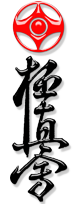 7th SUMMER CAMP 2016 WITH SHIHAN tsutomou wakiuchi 6DANSKIATHOS ISLAND - GREECEProgram:July 8, 2015 (Wednesday)			-	Check - in		- from 12:00hJuly 9, 2015 (Thursday)	-	1st training - from 6:30 a.m.  to 7:30a.m.;				-	Breakfast		- from 8:00 a.m. to 9:00 a.m.;-	2nd training - from 10:30h  to 12:30h;				-	Lunch			- from 13:00h to 14:30h;-	3rd training - from 18:00h  to 20:00h;				-	Dinner			- from 20:30h to 21:30h; July 10, 2015 (Friday)	-	1st training - from 6:30 a.m.  to 7:30 а.m.;				-	Breakfast		- from 8:00 a.m. to 9:00 a.m.;-	2nd training - from 10:30h  to 12:30h;				-	Lunch			- from 13:00h to 14:30h;- 	3rd training - from 18:00h  to 20:00h;                                                    -           Dinner			- from 20:30h to 21:30h; July 11, 2015 (Saturday)	-	1st training - from 6:30 a.m.  to 7:30p.m.;				-	Breakfast		- from 8:00 a.m. to 9:00 a.m.;-	2nd training - from 10:30h  to 12:30h;				-	Lunch			- from 13:00h to 14:30h;-	3rd training - from 18:00h  to 20:00h; 				-	Dinner			- from 20:30h to 21:30h; July 12, 2015  (Sunday)					-	Breakfast		- from 8:00 a.m. to 9:00 a.m.-	Check out - before 12:00hOSU!